План мероприятий по реализации дополнительной общеобразовательной общеразвивающей программы социально-педагогической направленности «Введение в педагогическую профессию». Проект «Педагогический класс» на  2023-2024 уч.г.Приказ №68/4 -Д от 25.08.2023 г.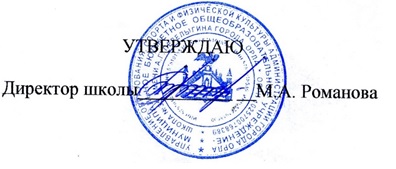 №Наименование мероприятияСрок реализацииОтветственные 1Мероприятия (опросы, конкурсы и т.д.) в рамках сопровождения федерального Телеграмм-канала #ПЕДКЛАССЫРОССИИ и официальной группы #ПЕДКЛАССЫРОССИИ в ВКонтакте.в течение годаЗам. директора по УВР Барсукова Н.В.,  Классный руководитель Черкасова Н.В.2Организация участия обучающихся в работе смены пришкольного лагеря дневного пребывания, ориентированной на педагогическую профессию. (Профессиональные пробы)июнь 2024 годаЗам. директора по УВР Барсукова Н.В.,  Классный руководитель Черкасова Н.В.3Всероссийские, региональные межвузовские, школьные олимпиады психолого-педагогической направленности.в течение 2023 и 2024 гг.Зам. директора по УВР Барсукова Н.В.,  Классный руководитель Черкасова Н.В.4Участие в межрегиональная олимпиаде «Педагогическое будущее России».октябрь - декабрь 2023 г.Зам. директора по УВР Барсукова Н.В.,  учителя предметники5Участие в межвузовской олимпиаде школьников «Первый успех».ноябрь 2023- март 2024Зам. директора по УВР Барсукова Н.В.,  Классный руководитель Черкасова Н.В.6Участие в Российской психолого-педагогической олимпиаде школьников им. К.Д. Ушинского.март-апрель 2023г.Зам. директора по УВР Барсукова Н.В.,  учителя предметники7Участие обучающихся в днях открытых дверей ФГБОУВО ОГУ имени И.С. Тургенева. по графику приемной комиссии Зам. директора по УВР Барсукова Н.В.  8Всероссийские акции «День единых действий классов психолого-педагогической направленности».в течение уч.годаЗам. директора по УВР Барсукова Н.В.,  Классный руководитель Черкасова Н.В.9Флешмобы, акции, конкурсы, конференции, мероприятия для обучающихся ПППК.в течение 2023 и 2024 гг.Зам. директора по УВР Барсукова Н.В.,  Классный руководитель Черкасова Н.В.10«Дни самоуправления». (Профессиональные пробы)в течение уч.годаЗам. директора по ВР Калашникова  Н.В. учителя предметники11Встречи  с представителями педагогической профессии. (Ветераны педагогического труда, участники конкурсов профессионального мастерства, студенты старших курсов, молодые специалисты, представители общественных организаций) 1 раз в месяцЗам. директора по УВР Барсукова Н.В.,  Классный руководитель Черкасова Н.В.12Участие в научно-практической конференции «МИФ»февраль – март 2024г.Зам. директора по УВР Барсукова Н.В учителя предметники